Преподаватель: Балахонцева Г.Е.МДК 02.01 Комплектование машинно-тракторного агрегата для выполнения сельскохозяйственных работДве  пары  группа М-31, каб. 312cyberleninka.ru/article/n/.. Влияние усталости механизатора на производительность агрегата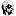 Дом. Задание 6 А.А. Зангиев стр. 89-90, конспектhelpiks.org/5-55260.html  Пути повышения производительности машинно-тракторного агрегата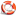 Дом. Задание 6 А.А. Зангиев стр. 90-91, конспектstudentlibrary.ru/doc/ISBN. Эксплуатационные затраты при работе мта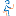 Дом. Задание 6 А.А. Зангиев стр. 94-95, конспектallrefrs.ru/2-11199.html Энергетический КПД агрегата и пути его повышения
Дом. Задание 6 А.А. Зангиев стр. 99-104 конспект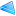 